ЗАДАНИЕ 1.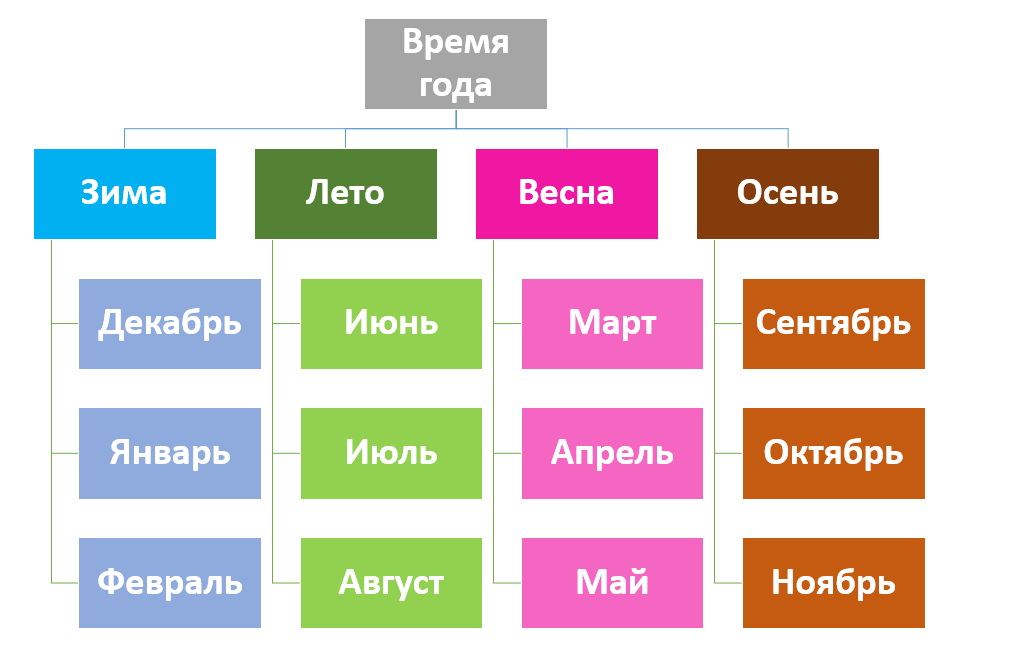 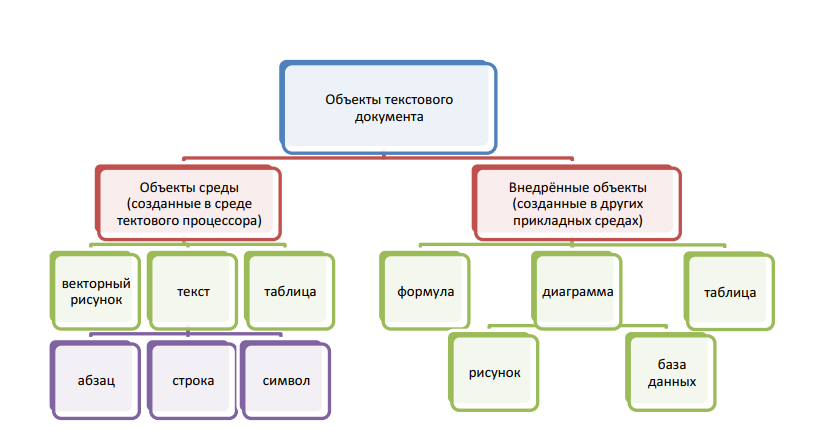 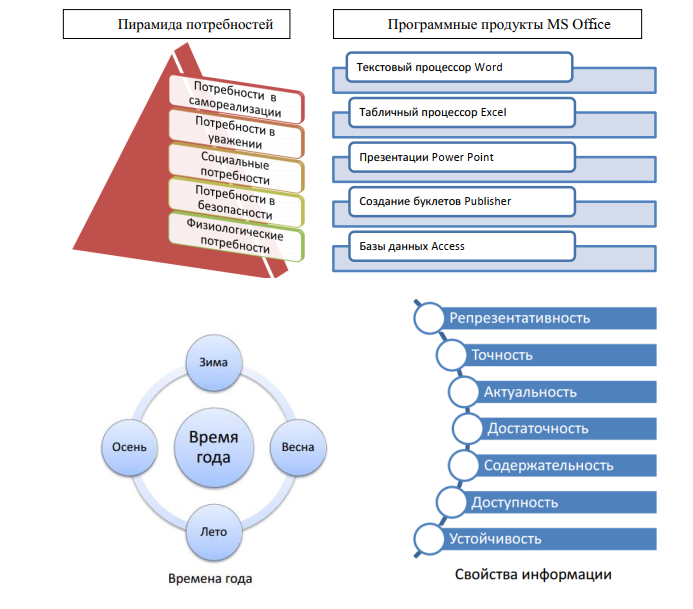 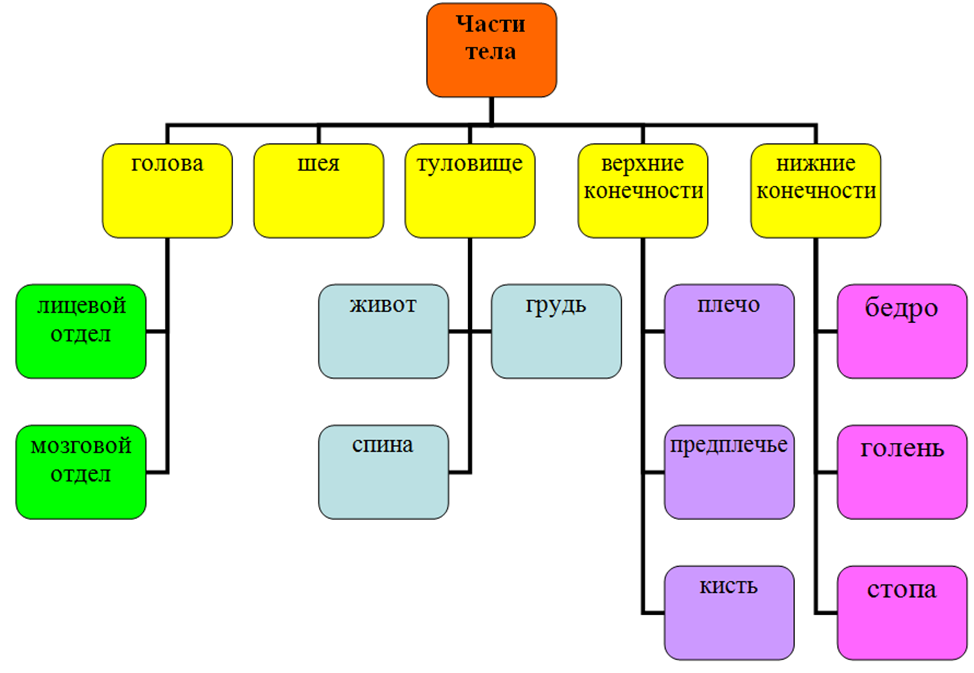 